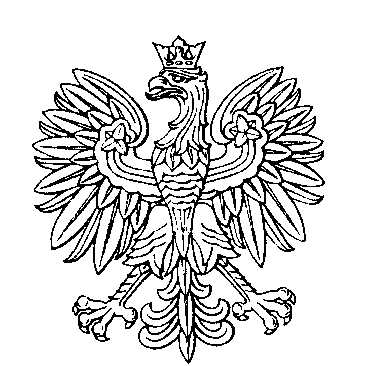 OBWODOWA KOMISJA WYBORCZA NR 1w gminie BorówSKŁAD KOMISJI:Przewodniczący	Zbigniew WilińskiZastępca Przewodniczącego	Mirosława Dorota ŁatkaCZŁONKOWIE: